Международная научно-техническая конференция "Динамика технических систем" ДТС-2019International Scientific-Technical Conference "Dynamics of Technical Systems" DTS-2019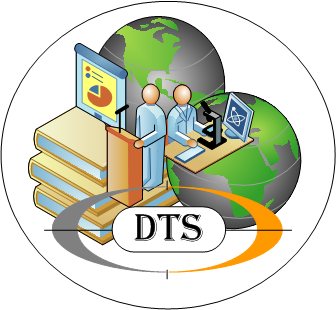 Программа конференции ПредседательМесхи Бесарион Чохоевич - доктор технических наук, профессор(Донской государственный технический университет, Ростов-на-Дону, Россия)Ученый секретарь конференцииЛукьянов Александр Дмитриевич – кандидат технических наук, доцент (Донской государственный технический университет, г. Ростов-на- Дону, Россия)11-13 сентября 2019Донской государственный технический университет, г. Ростов-на-Дону, Россияwww.conferencedts.com11 сентября 2019 года12 сентября 2019 года13 сентября 2019 года14 сентября 2018 годаКлючевые спикеры и гости конференции9:00 – 9:30Регистрация участников. Официальное открытие конференции. Пленарные заседанияОфициальное открытие конференции. Пленарные заседания10:00-10:15Аудитория 8-433Приветственная речьПредседатель конференции, ректор ДГТУ Месхи Бесарион ЧохоевичУченый секретарь конференции, кандидат технических наук, доцентЛукьянов Александр ДмитриевичКлючевые спикеры:Ключевые спикеры:10:15-10:35Еремеев Виктор АнатольевичAnti-plane surface waves: discrete vs. continuum model10:35-10:55Севостьянов Игорь БорисовичReplacement relations for heterogeneous materials10:55-11:15Адаир Роберто Агияр (Adair Roberto Aguiar)A linearly elastic constitutive model in peridynamics11:15-11:35Аббасиан Наджафабади Тоораз (Abbasian Najafabadi Tooraj)On design and implementation of controller: magnetic levitation is case study11:35-12:00Кофе-брейк 12:00-12:20Кортиев Леван ИсмаиловичДинамика лавинозащитных сооружений возведенные методами открытой геотехнологий и их научно-техническое сопровождение.12:20-12:40Марко Петкович (Marko Petkovic)Dynamic model of convective drying of Black Chokeberry (Aronia melanocarpa L.)12:40-13:00Нгуен Суан Тьем (Nguyen Xuan Chiem)Design real-time embedded optimal PD fuzzy controller by PSO algorithm for autonomous vehicle mounted camera13:00-14:00Товарищеский обедСекционные заседанияСекционные заседанияСекция № 1Время: 14:00-18:00Ауд.: 6-2021. Фундаментальные основы механики, динамики и трибологии машинРуководитель секции: Тамаркин Михаил Аркадьевич доктор технических наук, профессор (ДГТУ)Секретарь секции: Лебедев Валерий Александрович кандидат технических наук, профессор (ДГТУ)Доклады:1. Computer Simulation of Kinetics of Parallel MechanismМкртычев О.В.;Картыгин А.В.2. Atomic Mechanism of Wearing the Tool, its Digital Model and Development of New Compositions of Multi-Layered CoatingsКабалдин Ю.Г;Шатагин Д. А;Кузьмишина А.М.3. Dynamic combined treatment of curved surfaces by two-component processing media Кузовкин А. В; Болдырев А. И;Болдырев А. А; Падурец А. А.4. Bases of formation of vibrational chemical mechanical coatingsБолдырев А. И;Кузовкин А. В;Болдырев А. А;Падурец А. А.5. The influence of automatic lock differential on the efficiency of wheel vehicleЕфимов А. В; Киреев С. О; Корчагина М. В.6. Study of wear particles formed in some ester lubricantsБойко М. В; Колесников И. В;Бойко Т. Г; Сидашов А. В; Февралева В. А.7. Tribological properties of magnetic nanofluids based on carboxylic estersБолотов А. Н; Новикова О. О; Новиков В. В.8. Control additive error of morphogenesis with the use of hybrid layoutГречухин А. Н; Куц В. В; Олешицкий А.В.9. Experimental studies of the process of additive forming by an electric arc in a shielding gasГречухин А. Н;Куц В. В; Привалов А. С.10. Research of the metal coating transition zone and the definition of the vibrational chemical-mechenical zinc coating characteristicsПогорелов Н. П;Иванов В. В;Донцов Н.В;Денисенко Ю.В.11. Influence of contact efforts on the surface quality of difficult profile under finishing hardening machiningСухочев Г. А;Сокольников В. Н;Грымзин А. Ю;Некрылов А. М;12. The effect of vibratory peening on corrosion fatigue of wrought aluminum alloysПрокопец Г.А;Прокопец А.А.13. Equilibrium stability of a three-layed plate of functional-gradient material with a prestressed layerЕремеев В. В;Иващенко Д. В.14. Stability of double-layed hollow cylinder with prestressed layer"Еремеев В. В; Шубчинская Н. Ю.; Иващенко Д. В.15. Improving the quality of powder products by magneto-vibrational destruction of aggregatesВернигоров Ю.М; Лебедев В. А;Прокопец Г.А; Чунахова Л.В.16. Estimation of crankshaft warping in the process of their vibro-impact hardeningЛебедев В. А; Эль Дакдуки Ахмад;Санамян Г.В;Богдасарян Т.17. Design features of broaching tool for machining internal surfaces uvelichenie climbs on the toothКуц В.В;Кочергин В. С;Разумов М.С.18. Structural synthesis and geometric analysis of planetary mechanisms of intermittent motion with elliptical gearsПриходько А.А.19. Surface layer formation at dynamic combined exposure by two-component electrodeКузовкин А. В; Болдырев А. И; Болдырев А. А;Падурец А. А. 20. Traction resistance of the combined working device for soil tillageСоловьев С. Г; Попов С. И.21. Оптимальное управление передаточным числом трансмиссии автотранспортных средствДерюшев В.В.;Косенко Е.Е.;Загутин Д.С.;Аракелян Р.М.;Крымский В.С.Секция № 2Время: 14:00-18:00Ауд.: 2-507кофе-брейк:16:00-16:102. Нелинейная динамика и прикладная синергетика в технических системахРуководитель секции: Заковоротный Вилор Лаврентьевич – доктор технических наук, профессор (ДГТУ)Секретарь секции: Лукьянов Александр Дмитриевич – кандидат технических наук, доцент (ДГТУ)Доклады:Методика экспериментального изучения вибрационных последовательностей при фрезеровании Губанова А.А.;Кустиков Д.А.Исследование адаптивного гидравлического привода бурильной машины вращательного типаЛемешко М.А.; Страданченко С.Г.; Илиев А.Г.; Занина И.А.Синергетический метод управления скоростью и перемещением штока ненагруженного пневмоприводаОбухова Е.Н.Оценка перестройки сил, как метод диагностики износа инструментаЛапшин В.П;                                              Моисеев Д.В.Взаимосвязь износа и деформационных смещений инструмента Заковоротный В.Л.;                     
Лапшин В.П.;                                             
Гвинджилия В.Е.Проектирование встроенной системы управления на основе квазиоптимального по быстродействию управления при ограничении сигнала управления системе шара и пучкаНгуен С.ТунгПроектирование встроенного оптимального нечеткого контроллера ПД по алгоритму PSO для автономной автомобильной камерыНгуен С.ТунгДиагностика дефектов подшипника с применением метода главных компонентЧернов А.В.;                                   Абидова Е.А.;                                               Лапкис А.А.Analysis of the possibility of levitation of ferromagnetic bodies in a static magnetic field  Вернези М.А.;Горянина К.И.;Катин О.И.;Донской Д.Ю.;Лукьянов А.Д.Анализ реакций семян тепличных культур на применение современных методов агрофотоникиДонской Д.Ю.; Катин О.И.;Магомедов Г.Ш.;  Вернези М.А.;Бородулин И.Д.Секция № 314:00-17:00Ауд.: 8-433кофе-брейк:16:00-16:103. Проблемы создания и механики гетерогенных и композитных материаловРуководитель секции: Варавка Валерий Николаевич – доктор технических наук, профессор (ДГТУ).Секретарь секции: Муханова Елизавета Андреевна – к.хим.н., с.н.с. НОЦ «Материалы».Доклады:Устойчивость клина из наноструктурного углеродного материала при коррегирующей остеотомии голениГолубев Г.Ш.;Родин М.Б.;Варавка В.Н.О прочности монокристаллических сплавов сложного состава на основе железаМигаль Ю.Ф.Колесников В.ИУсловия и механизмы формирования дефектов в вакуумных ионно-плазменных покрытияхКудряков О.В.;Варавка В.Н.;Забияка И.Ю.Исследование оптических свойств гетероструктур QD-InAs / GaAs, полученных методом ионно-лучевого осажденияБлохин Э. Е.;Ирха В.А.Применение атомно-силовой микроскопии для исследования структуры стали 14G2Дука В.В.; Остапенко Д.А.;Арефьева Л.П. ;Пустовойт В.Н. ;Домбровский Ю.М.Влияние скорости нагрева на температурную зависимость модуля упругости коррозионностойкого никелевого сплаваЖиляков А.Ю.; Беликов С.В.; Половов И.Б.; Гибадуллина А.Ф.;Елькина Е.В.Моделирование механических характеристик композитов триботехнического назначенияИваночкин П.Г. , Суворова Т.В.;  Беляк О.А.; Данильченко С.А.   Прогнозирование фазового состава многокомпонентных покрытий на стали после микродугового легированияСтепанов М.С.;Домбровский Ю.М.;Долгачев Ю.В.;Пустовойт В.Н.Термографические исследования процессов спекания сегнетокерамических материаловБеляев Александр Владимирович;Крамаров Сергей ОлеговичРоль локальной пластической деформации в формировании структуры и свойств материалов при экстремальном тепловом воздействииБровер А.В.;Бровер Г.И.;Мойсова О.Б.Конструирование линии на поверхности, заданной облаком точекУстинова Е.С.Моделирование прочностных свойств кон-струкций решетчатой структуры, изготавли-ваемых методом трехмерной печатиСамаркин А.И.;Самаркина Е.И.;Микушев В.М.;Плохов И.В.8:00-9:00Завтрак9:00 – 9:30Регистрация участников, настройка аппаратурыСекционные заседанияСекционные заседанияКофе-брейк: организовывается руководителями каждой секцииКофе-брейк: организовывается руководителями каждой секцииСекция № 2Время: 09:00-12:00Ауд.: 2-5072. Нелинейная динамика и прикладная синергетика в технических системахРуководитель секции: Заковоротный Вилор Лаврентьевич – доктор технических наук, профессор (ДГТУ)Секретарь секции: Лукьянов Александр Дмитриевич – кандидат технических наук, доцент (ДГТУ)Доклады:Study of the influence of the basic spectra of discrete light sources on the seeds of greenhouse culturesДонской Д.Ю.; Вернези М.А.;Катин О.И.;Горянина К.И.Развитие систем адаптивного управления в условиях автоматизированного и цифрового производства  Кабалдин Ю.Г.;            
Шатагин Д.А.;                        
Аносов М.С.;        
Кузьмишина А.М.Применение нелинейных процессов в жидких кристалах в технических системахДенисова О.А.Инструмент прогнозирования модернизации средств механизации сельского хозяйства Бабенко О.С.Исследование процессов тепломассопереноса в пористых средах, имеющих стохастические характеристики на основе методов прикладной синергетикиЛарина Л.В.;
Русляков Д.В.;
Тихонова О.Б.;
Смирнов В.В.Метод синтеза многорежимных управлений при априорной неопределенности с использованием анализа разбиения фазового пространства на основе условия максимума обобщенной мощностиАгапов А.А.;
Костоглотов А.А.;
Лазаренко С.В. Исследование и алгоритмизация процесса комплектования одежды материалами с электрическими свойствамиЧерунова И.В;  
Кутилина Г.Р;                                 
Милютин Е.РВлияние тепловых выбросов транспортного потока на качество атмосферного воздуха урбанизированных территорийОвчаренко А.М.;
Бадалян Л.ХДиагностика частичных отказовЗотов А.И.;
Гриценко В.В.Имитационное моделирование световой среды в фитотронахКлючка Е.П.Влияние поперечного профиля автомобильной дороги на аварийность в горных условияхМаргиев Э.А.Формирование качества поверхности при глубокой вытяжке изделий из листовых сталей в условиях комбинированного механо-физико-химического воздействияШульга Г.И.;Колисниченко А.О.;Щербаков И.Н.;Лебединский И.Ю.Время: 12:00-13:00Ауд.: 1-384Семинар о новых конкурсах РФФИВоронов Сергей АлександровичДоктор технических наук, профессор. Начальник отдела фундаментальных основ инженерных наук Российского фонда фундаментальных исследованийСекция № 3Время: 09:00-17:00Ауд.: 21-2103. Проблемы создания и механики гетерогенных и композитных материаловРуководитель секции: Варавка Валерий Николаевич – доктор технических наук, профессор (ДГТУ)Секретарь секции: Муханова Елизавета Андреевна – к.хим.н., с.н.с. НОЦ «Материалы»Доклады:Диагностика структурных изменений в порошках ферромагнитных материалов при измельчении в бильной мельницеЕгоров И.Н.Егорова С.И.Численное прогнозирование ресурса звукопоглощающей композитной конструкцииПисарев П.В.;Аношкин А.Н.;Ермаков Д.А.Численный расчет угла кручения Smart-конструкции (модельной лопасти) в зависимости от угла поляризации PZT волоконПисарев П.В.;Аношкин А.Н.;Барканов Е.Ашихмин В.А.Фазовый состав и структура гетерогенного контактного слоя «нихром-ситалловое покрытие»Лазарева Е.А.Специфика получения композиционного многослойного твердого смазочного покрытия заданной толщиныЩербаков И.Н.;Шульга Г.И.Влияние механо-химической обработки на морфологию итрибологические свойства оксида графенаНовикова А.А.;Бурлакова В.Э.;Варавка В.Н.;Кочетов А.Н.;Харитонов Г.Б.;Дроган Е.Г.Синтез и исследование трибогических свойств гибридных материалов на основе оксидов меди и оксида графенаНовикова А.А.;Бурлакова В.Э.;Варавка В.Н.;Кочетов А.Н.;Харитонов Г.Б.;Дроган Е.Г.Стереометрические параметры и механические свойства естественной феррито-цементитной композиции после термического воздействияСоловьев И.В.;Беликов С.В.;Корниенко О.Ю.;Абзалова А.А.Влияние защитной среды при наплавке гетерогенных антифрикционных покрытий на их эксплуатационные свойстваГуркин С.В.;Коберник Н.В.;Михеев Р.С.Синтез поликомпонентных систем на основе диоксида кремния и наночастиц благородных металловБлинов А.В.;Блинова А.А.;Кравцов А.А.;Гвозденко А.А.;Момот Е.В.;Кобина А.В.Изучение влияния типа дисперсионной среды на синтез диоксида кремнияБлинов А.В.;Кравцов А.А.;Ясная М.А.;Блинова А.А.;Шевченко И.М.;Голик А.Б.Функции податливости термоупругой полуплоскости с функционального-градиентным покрытием при неидеальном сцеплении покрытия и полуплоскостиВолков С.С.;Васильев А.С.;Садырин Е.В.Механические и микрогеометрические свойства кариеса эмали зуба человека в стадии белого пятнаСадырин Е.В.;Свейн С.В.;Максюков С.Ю.;Ржепаковский И.В.Исследование эффективности резонансного взаимодействия ячеек звукопоглощающей конструкции различной формы и объемаПисарев П.В.;Аношкин А.Н.Механические свойства и микроструктура покрытия TiN нанесенного методом, совмещающим магнетронное распыление и дуговое испарение. Кароткиян Р.В.; Садырин Е.В.; Кисляков Е.А.; Кисляков Е.А. Упрощенное аналитическое решение задачи о внедрении индентора с плоским основанием в полупространство с покрытием.Кисляков Е.А.;Васильев А.С.;     Садырин Е.В.;Волков С.С.Секция № 5Время: 09:00-17:00Ауд.: 21-2105. Динамика зданий и сооруженийРуководитель секции: Бескопыльный Алексей Николаевич - проректор по учебной работе и подготовке кадров высшей квалификации, доктор технических наук, профессор (ДГТУ)Сопредседатель: Панасюк Леонид Николаевич - доктор технических наук, профессор (ДГТУ)Доклады:Динамика лавинозащитных сооружений возведенные методами открытой геотехнологий и их научно-техническое сопровождениеКортиев Л.И.Деформативность и особенности разрушения центрифугированного бетона при ударных нагрузкахЩербань Е.М.;
Стельмах С.А.;
Ефименко Е.А.Анализ научно-технического сопровождения и мониторинга мостового сооруженияКлючникова О.В.; 
Филь О.А.Сферы применения и особенности укладки дорожного клинкерного кирпича светлых тонов в условиях динамической нагрузкиКотляр В.Д.; 
Терехина Ю.В.; 
Котляр А.В.; 
Божко Ю.А.; 
Ященко Р.А.Методика испытаний камневидного кремнистого и глинистого сырья для производства керамики Терехина Ю.В.;
Котляр А.В.;
Лазарева Я.В.;
Лапунова К.А.;
Орлова М.Е.;
Ященко Р.А.;
Божко Ю.А. Динамические минералогические и структурные преобразования, происходящие при обжиге кремнистых опаловых глин Лапунова К.А.;
Божко Ю.А.;
Лазарева Я.В.;
Орлова М.Е.;
Козлов Г.А.Динамика физико-химических преобразований при обжиге алевролитов Восточного Донбасса Явруян Х.С.;
Котляр В.Д.;
Гайшун Е.С.;
Охотная А.С.;
Будагянц  Г.О.;
Дементьева Е.В.Распределение нагрузки в приводе машины с предохранительной муфтойШишкарев М.П.;
Рыбак А.Т.Система автоматизированного дистанционного мониторинга динамического состояния автомобильных дорогЧирва Д.В.;
Мирончук С.А.Математическое описание физической сущности процесса акустического загрязнения окружающей среды железнодорожным транспортомБеспалов В.И.;
Самарская Н.С.;
Лысова Е.П.;
Баклакова В.В.;
Юдина Н.В.9:00-10:00ЗавтракСекционные заседанияСекционные заседанияСекционные заседаниясекция №49:00-18:00Ауд.: 2-302;           8-5524. Фундаментальные методы системного анализа, моделирования и оптимизации динамических систем Руководитель секции: Марчук Владимир Иванович – доктор технических наук, профессор (ДГТУ)Секретарь секции: Фисунов Александр Владимирович – кандидат технических наук (ДГТУ)Доклады:Восстановление потерянных участков подстилающей поверхности изображения с помощью метода на основе подобных блоков.                                                                                      Ибадов Р.Р. Кучерявенко С.В.Ибадов С.Р.Катков Д.Н.Влияние спектров сигналов на качество их разделения по КВФ.                                                                                               Окорочков А.И. Хрипков Г. А.Малютин Б.Б.Лаоуар М.А.Анализ типов приемных антенн в системах связи с пространственным разделением сигналов по КВФ.    Окорочков А.И.      Малютин Б.Б.      Хрипков Г.А.      Приезжев А.А.      Дмитриенко Н. А.Математические исследования задачи моделирования объектов захоронения отходов.                                              Казарян М.ЛИсследование теплового разгона в герметичных никель-кадмиевых аккумуляторах.       Галушкин Н.Е      Язвинская Н.Н.      Д.Н. ГалушкинСпектральный метод определения частоты основного тона.Маков С.В.Минаев А.Ю.Гринев И. О.Чернышев Д.Ю.Кудряшев В.М.Модифицированный алгоритм шифрования RC-4.Семенов В.В.Маков С.В.Алгоритм приема сигнала при наличии активных шумовых помех и переотражений в канале связи.      Чернышов Д.Ю.      Федосов В.П.      Гринев И.О.Экспериментальные результаты измерения кратковременной нестабильности частоты цифровым умножительно-преобразовательным методом.Федосов В.П.Нсуе Хасинто Мба БийеЛабынцев А.В.Сглаживание результатов измерений на основе минимизации максимального отклонения оценки полезного сигнала.      Михайлов А.Б.      Марчук В.И.      Михайлова И.Д.      Михайлов К.А. Решение вопроса зеркального отображения функции сигнала относительно некоторой прямой линии.Шрайфель И.С.Марчук В.И.Мальцев И.М.Некоторые вопросы модификации метода наименьших квадратов при обработке результатов измерений.     Шрайфель И.С.     Михайлов А.Б.     Михайлова И.Д.     Михайлов К.А.Представление аппроксимирующей функции набором монотонных функций при ограничении априорной информации о измеряемом процессе.Шрайфель И.С.Марчук В.И.Мальцев И.М.Большие данные и искусственный интеллект в задачах обеспечения пожарной безопасности потенциально опасных объектов.Шахраманьян М.А.Марчук В.И. Шрайфель И.С.Математическое моделирование привода электроветерена на базе вентильно-индукторного двигателя.Лобов Б.Н.Колпакчьян П.Г.Перегудов О.А.Адаптивная система регулирования натяжения «мокрого» композиционного материала. Микитинский А.П.Вероятностно-энтропийный подход к обеспечению эксплуатационной надежности причальных электрических контактных колонок морского порта.Лобов Б.Н.Колпахчьян П.Г.Лицкевич С.А.Система отслеживания попаданий по мишеням в спортивных соревнованиях.Фисунов А.Никишин И.Самара И.Толстова И.Детектирование радужной оболочки глаза с использованием регрессионных деревьев.Фисунов А.Белойванов М.Никишин И.Model and numerical experiment for calculating the theoretical current-voltage characteristic in electro-membrane systemsУртенов М.Х. Коваленко А. В. Сухинов А. И. Чубырь Н. О. Гудза В. А.The stability of the local set of limit cycles in relay systems with digital control.Феофилов С.В. Козырь А.В.Some aspects of functional modeling in the IDEF0 standard as the initial stage of TPPs designФедорова Н.В.Шафорост Д. А.Бундикова В. Р.Оn nonlinear control of an inverted pendulum on a moving trolleyБратищев А.В.Intelligent process control system for hybrid processing on CNC machinesКабалдин Ю. Г.Шатагин Д.А.Колчин П.В.Parametric optimization of the thermodynamic system controllerКудряшев С.Б. Закалюжный А. А. Клюева А. Р. Золотарев В. В.Reducing the impact of dynamic loads on the sur-face quality of milled thin-walled bushingsЯмников А. С.Ямникова О. А.Богомолов М. Н.Comparative analysis of optimization algorithms for the task of improving of electricity quality in distribution networksМохов В. А. Шайхутдинов Д. В.Лозин О. И. Оганян Р. Г.Justification of parameters of a heat-shielding product for physically disabled people with attraction of the system analysis and synthesis of alternativesМолев М. Д. Бабенко Л.Г. Михайлов А. Б. Савельева Н. Ю.Structural methods of improving noise protection for plasma’s speed measurement systems in the railgunКириевский Е. В.Разработка математической модели определения ЭДС вторичной обмотки измерительного трансформатора тока на основе катушки РоговскогоОганян Р.Г.;Горбатенко Н.И.Расчет трехмерных стационарных магнитных полей актуаторов с эффектом памяти формы с применением точечных магнитных моментовБалабан А.Л.;Бахвалов Ю.А.;Гречихин В.В.Расчет напряженно-деформированного состояния корпуса микротоннелепроходческого щитаГринько Д.А.;Хорошев А.С.;Земляной М.А.Алгоритм линейной дискретной фильтрации с модификацией структуры на основе нечетких правилЕлисеев А.В.;Соколова О.О.Анализ и синтез сложных динамических системОхрименко О.И.;Мальцев И.М.;Вилисова М.Л.;Рокотянская В.В.Модель обеспечения информационной безопасности распределенной измерительной системы на основе многоуровневого подходаВоробьёв С.П.Оптимизация биметаллических несущих конструкцийЕвтушенко С.И.;Петров И.А.Решение задачи определения уравнения крайней линии тока и параметров вдоль нее в задаче свободно растекающегося бурного потока за безнапорной трубой прямоугольного сеченияЕвтушенко С.И.Применение скрытых марковских моделей для анализа динамики технических системОбжерин Ю.Е.;Никитин М.М.;Сидоров С.М.Моделирование тепловых режимов в паровой турбинеЧистяков А.Е.;Проценко Е.А.Модель деформации стержня пера птицы при прокатке рифленым валком на плоскостиЧертов Ю.Е.;Фисунова Е.Ю.Моделирование гальванодинамического режима в мембранных системах водоочистки с учетом пространственного заряда Коваленко А.В.;Узденова А.М.;Сухинов А.И.;Чубырь Н.О.;Уртенов М.Х.Рассмотрение некоторых вопросов по оптимизации структуры многослойной ИНСОбухов П.С.;Веремеев Д.Н.;Кислов К.В.Влияние трения на качество поверхности при экструзионной обработкеСухочев Г.А.;Сокольников В.Н.;Грымзин А.Ю.;Некрылов А.М.Методика поиска уязвимостей объекта с использованием сетей ПетриГанжур М.А.;Смирнова О.В.;Захарова А.А.;Романов Д.Л.;Дьяченко Н.В.Формирование информационной безопасности в "интернет вещах"Ганжур А.П.;Ганжур М.А.;Кобылко А.Э.;Демченкова М.Н.Анализ рисков с использованием сетей ПетриБорисенко И.М.;Панасенко Н.Д.;Полуян А.Ю.;Шатамиров И.С.;Прокопайло А.А.Разработка вычислительной структуры для моделирования гидробиологических процессов мелководных водоемов на графическом ускорителеНикитина А.В.;Филина А.А.;Белова Ю.В.;Литвинов В.Н.;Кравченко Л.В.;Лященко Т.В.; Забалуева А.И.Программная реализация задачи распространения загрязняющих веществ в воздушной и водной средах на супер-ЭВМБелова Ю.В.;Филина А.А.Математическое моделирование распространения биогенных веществ и динамики фитопланктонных популяций в Азовском море с учетом влияния солености и температурыНикитина А.В.;Белова Ю.В.;Идентификация цифробуквенной информации с багажной бирки на основе нейронной сетиОбухов П.С.;Ивлиев Е.А.;Ивлиев В.А.Моделирование деформаций тонкостенных оболочек при закреплении в патронах с охватывающими кулачками Чуприков А.О.;Ямников А.С.;Троицкий Д.И.Разработка нового метода управления эрготехнической системой на основе мониторинга ее динамики.Крамаров С. О.;Храмов В.В.;Горошев А.Р.;Беляев А.В.Моделирование технологических показателей работы очисток зерноуборочных комбайновБутовченко А.В.;Муратова Е.Р.;Муратов Д.К.Алгоритм построения оптимальных гранично-адаптивных сеток методом молекулярной динамикиСухинов А.И.;Чистяков А.Е.;Сидорякина В.В.Исследование вибронагруженности рабочего места операторов зерноуборочных комбайнов и обоснованием принципов проектирования их систем вторичного подрессориванияСиротин П.В.;Лебединский И.Ю.;Сысоев М.И.К вопросу о синтезе управлений с использованием условия максимума обобщенной мощности на множестве функций ограниченной вариацииГончаров А.В.;Костоглотов А.А.;Лазаренко С.В.;Павлова И.В.;Ерошенко А.А.Некоторые особенности применения обобщенного критерия прочности Писаренко – Лебедева в расчетах на длительную прочностьБелов А.В.;Поливанов А.А.;Неумоина Н.Г.Технологическая устойчивость процессов обработки поверхностей деталей методами поверхностного пластического деформирования инструментами упругого действияНагоркин М.Н.;Федоров В.П.;Тотай А.В.Анализ возможностей формирования  рациональной структуры многослойной искусственной нейронной сетиОбухов П.С.;Веремеев Д.Н.;Кислов К.В.Анализ эффективности систем обеспечения экологической безопасности хлебопекарных производствДмитриева И.А.;Гордиенко Л.В.;Сахарова О.Н.Успехи экологической безопасности (обзор)Дмитриева И.А.;Гордиенко Л.В.;Сахарова О.Н.Моделирование терморадиационного режима помещений "горячих" цехов в программном комплексе ANSYS FluidFlow (CFX) и обоснование способов тепловой защиты термистовБулыгин Ю.И.;Щекина Е.В.;Масленский В.В.;Попов Д.С.;Трюхан А.В.Моделирование спектральных характеристик фотодетекторов ближнего ИК-диапазона на основе гетероинтерфейсов InAs/GaAsБлохин Э.Е.;Ирха В.А.Система распознавания штрихкодов с применением сверточных нейронных сетейВенцов Н.Н.;Подколзина Л.А.Геометрические условия математического моделирования процессов теплообмена человека с окружающей средой для САПР систем создания теплозащитной одеждыЧерунова И.В.;Ташпулатов С.Ш.;Давыдова Ю.А.Два метода численного решения задач математической физикиЩербакова Е.Е.; Князев С.Ю.Моделирование и оценка напряженно-деформированного состояния стойки кузова автобуса с учетом физической нелинейностиОвчинников Н.А.Экспериментальное исследование силовых нагрузок на надводную конструкцию на основе трехмерной модели волновых процессовПроценко С.В.Модернизированный блочный метод поиска записи в таблице маршрутизацииЛевин И.И.;Котляров А.С.Диагностика дефектов подшипника с применением метода главных компонентЧернов А.В.;Абидова Е.А.;Лапкис А.А.71.  Оценка риска принятия технических решений в условиях неопределенностиДерюшев В.В.;Парфенов Ю.Г.;Загутин Д.С.;Косенко В.В.;Аракелян Р.М.;Копылов Ф.С.72.  Mathematical modeling of the image processing in television systemsБезуглов Д.А.; Воронин В.В.73. Medical image inpainting using multi-scale patches and neural networks conceptsГапон Н.В.,Воронин В.В.;Сизякин Р.А., Балабаева О.С., Жданова М.М.74. Stishovite as a high pressure gauge: A thermal equation of state of stishovite up to 1000 GPa and > 10000 K and various silica polymorphs at P> 30 GPaNadykto B.A., Nadykto A.B., Lomaykin A.I.75. Electronic phase transitions in compressed solids and new pressure scales to reduce uncertainty in pressure calibrationNadykto B.A. 76. Multi-view images fusion modelЖданова М.М., Воронин В.В., Сизякин Р.А., Гапон Н.В., Балабаева О.С.77. Solving the problem transform of size images on series base points found on frames in the problem of stitching imagesСеменищев Е.А., Шрайфель И.С., Воронин В.В., Марчук В.И.78. Automated zooming of images by the size of objects located in the frame for stitching imagesСеменищев Е.А., Воронин В.В., Толстова И.79. Deep learning approach for detection and removal defect on archival photographСизякин Р.А., Воронин В.В., Гапон Н.В., Жданова М.М., Семенищев Е.А.80. A mathematical model of the movement of a river-sea vessel with accounting for parameters of the ship's channel for use in automatic control systemSolyakov O.V.81. Modeling the interaction of electromagnetic waves with binary clusters and metal nanoparticlesUvarova L.A., Burenok Ya.S., Nadykto A.B., Voronin V.V., Zelensky A.A.82. Modelling of Electronically–Controlled Filters of Microwave (SHF), SubTHz and THz–Bands Based on Graphene Meta–SurfacesCherckesova L.V., Voronin V.V., Bashly Р.N., Bezuglov D.A.83. Application of the methodology of creating parallel-pipline programs for reconfigurable computer systems on the example of implementation of surface-related multiple prediction problem in real time      Алексеев К. Н.,      Левин И. И.,      Сорокин ДА.17:00-18:00Официальное закрытие конференции. Подведение итогов.10:00-18:00Свободный день, экскурсиипо факту отбытияОтъезд участников конференции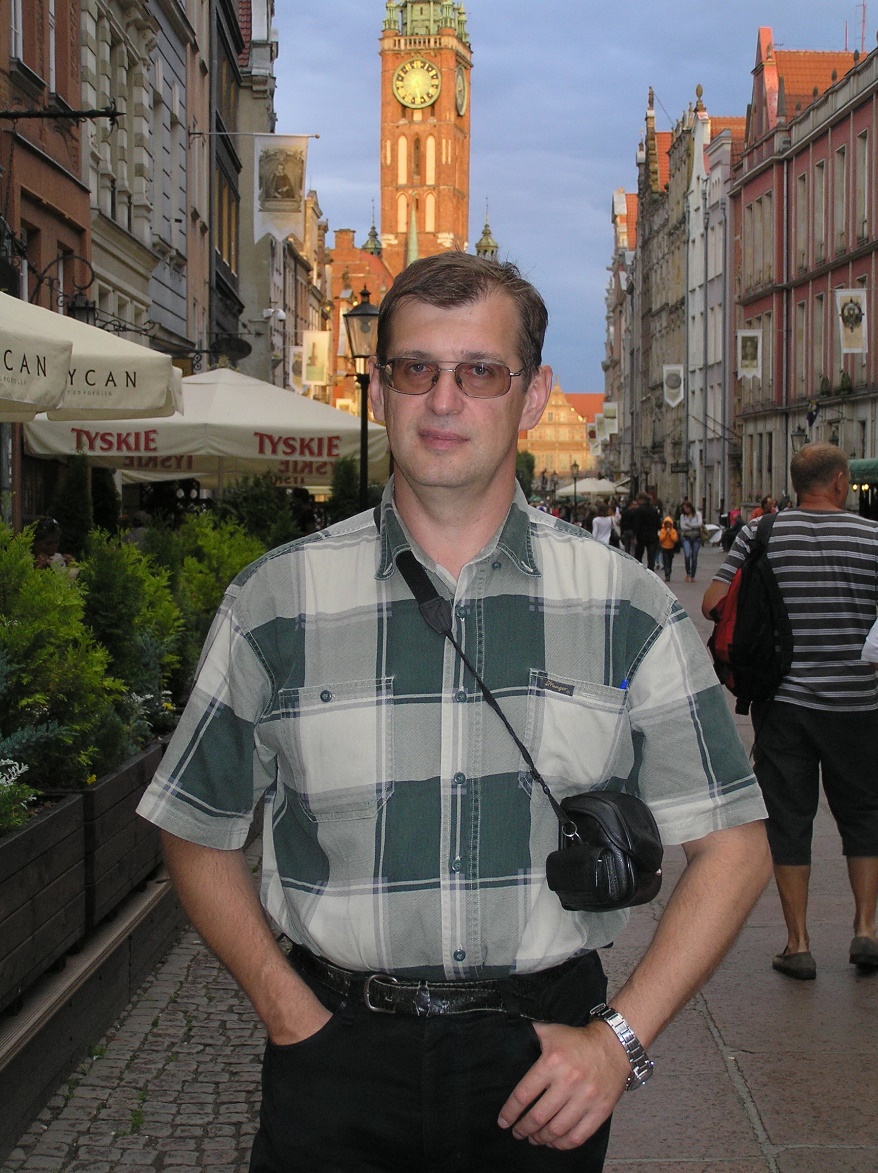 Еремеев Виктор АнатольевичД.ф.-м.н., доцент, заведующий лабораторией механики активных материалов Южного научного центра РАН, профессор Гданьского университета технологии (Польша)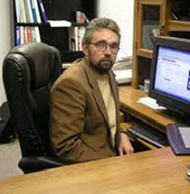 Севостьянов Игорь БорисовичDwight L. and Aubrey Chapman заслуженный профессор машиностроения.Кафедра машиностроения и аэрокосмической техникиУниверситет штата Нью-Мексико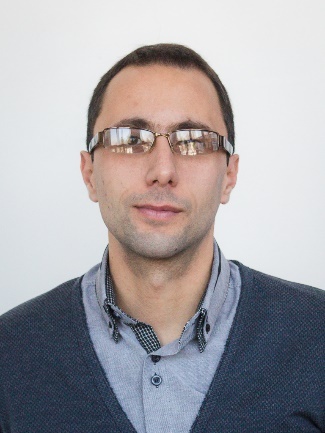 Марко Петкович(Marko Petkovic)Доцент, факультет Агрономии (Университета Крагуеваца, г.Чачак, Сербия)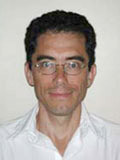 Адаир Роберто Агияр 
(Adair Roberto Aguiar)Профессор, факультет структурной инженерии Университета Сан-Паулу, Сан-Карлос, Южная Каролина, Бразилия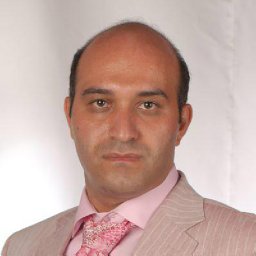 Аббасиан Наджафабади Тоораз 
(Abbasian Najafabadi Tooraj)School of electrical and computer engineering / University of Tehran Faculty member and Head of Mechatrnonics 
and Advance Instrumentation Lab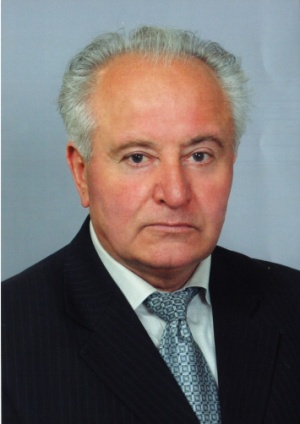 Кортиев Леван ИсмаиловичДоцент, к.т.н., заведующий кафедрой, 
Северо-Кавказский горно-металлургический институт (Государственный технологический университет), 
г. Владикавказ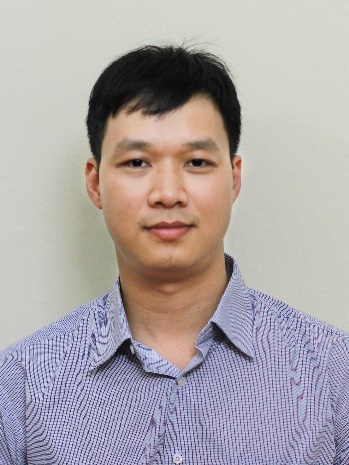 Нгуен Суан Тьем (Nguyen Xuan Chiem)Профессор, Университет науки и технологии Le Quy Don (Технический университет Le Quy Don, г. Ханой, Вьетнам)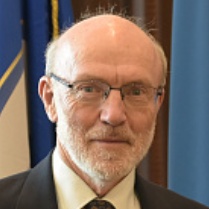 Майкл СвейнПрофессор Сиднейского университета, член Американского керамического общества, Австралийского керамического общества и Международного общества керамики